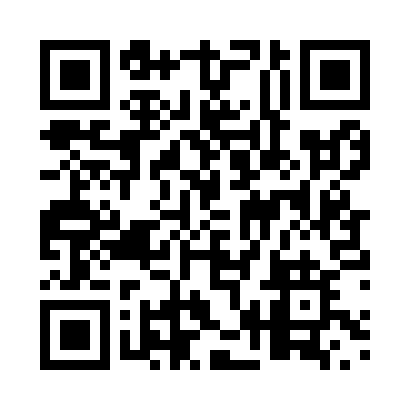 Prayer times for Rycroft, Alberta, CanadaMon 1 Jul 2024 - Wed 31 Jul 2024High Latitude Method: Angle Based RulePrayer Calculation Method: Islamic Society of North AmericaAsar Calculation Method: HanafiPrayer times provided by https://www.salahtimes.comDateDayFajrSunriseDhuhrAsrMaghribIsha1Mon3:375:161:597:4510:4212:202Tue3:385:171:597:4510:4112:203Wed3:385:181:597:4510:4012:204Thu3:395:191:597:4510:4012:205Fri3:405:202:007:4410:3912:196Sat3:405:212:007:4410:3812:197Sun3:415:222:007:4410:3712:198Mon3:415:232:007:4310:3712:189Tue3:425:242:007:4310:3612:1810Wed3:435:262:007:4310:3512:1711Thu3:445:272:007:4210:3312:1712Fri3:445:282:017:4210:3212:1613Sat3:455:302:017:4110:3112:1614Sun3:465:312:017:4010:3012:1515Mon3:475:332:017:4010:2912:1516Tue3:475:342:017:3910:2712:1417Wed3:485:362:017:3810:2612:1318Thu3:495:372:017:3810:2412:1319Fri3:505:392:017:3710:2312:1220Sat3:515:402:017:3610:2112:1121Sun3:515:422:017:3510:2012:1022Mon3:525:442:017:3410:1812:1023Tue3:535:452:017:3410:1612:0924Wed3:545:472:017:3310:1512:0825Thu3:555:492:017:3210:1312:0726Fri3:565:512:017:3110:1112:0627Sat3:575:522:017:3010:0912:0528Sun3:585:542:017:2910:0812:0429Mon3:585:562:017:2710:0612:0330Tue3:595:582:017:2610:0412:0231Wed4:006:002:017:2510:0212:01